附件32019年江苏省优秀研究生工作站和优秀研究生工作站示范基地申报办法依据《省教育厅省科技厅进一步加强江苏省企业研究生工作站建设与管理的意见》（苏教研〔2013〕2号）和《省教育厅省科技厅关于建立江苏省研究生工作站绩效评价制度的通知》（苏教研〔2015〕3号）精神，2019年继续开展优秀研究生工作站和江苏省优秀研究生工作站示范基地申报工作。一、江苏省优秀研究生工作站实施江苏省优秀研究生工作站（以下简称“优秀工作站”）项目，旨在积极推进我省研究生工作站建设，推进高校与研究生工作站紧密合作，发挥优秀研究生工作站的示范引领作用，切实将研究生工作站建成卓有成效的研究生联合培养基地和产学研联合研发平台。（一）项目设置与经费资助评选优秀工作站50个左右，每项由省级财政给予奖补经费5万元。（二）申报条件1. 工作站获批设立已满3年，且近3年进站培养半年以上的研究生总人数达8人（含）以上。2. 具有高水平的联合指导队伍，具备完善的规章制度、生活保障支撑等。3. 工作站能充分利用高校和合作单位双方的优质资源联合培养研究生，形成紧密和稳定的产学研合作，实现高校、合作单位及其联合培养的研究生多方共赢。合作研究取得重要成果，高校研究生团队在推动工作站所在单位（企业）员工培训、科技创新和成果转化等方面取得明显成效。工作站培养出的研究生在就业竞争力和职业胜任力等方面具有突出的表现。（三）申报与评审1. 申报单位按照要求，填写《江苏省优秀研究生工作站申报书》，推荐申报名单须在全校范围公示至少5个工作日，公示无异议后，由培养单位统一报送省教育厅。2. 优秀工作站评审过程分形式审查、专家评议、实地抽查、审核批准和发文公布等程序。省教育厅负责申请材料的形式审查、选聘专家对申请材料进行评议、组织考察组对评议出的部分工作站进行实地抽查、对优秀工作站建议名单进行审核批准，并在省教育厅网站公示后发文公布。获评优秀工作站的单位在设站满5年的期满考核中可免评自动转入下一轮为期5年的建设。评为优秀期满3年（含3年）的，可继续参评下一期优秀研究生工作站和优秀研究生工作站示范基地。二、江苏省优秀研究生工作站示范基地实施江苏优秀研究生工作站示范基地（以下简称“示范基地”）项目，旨在深化产教融合，充分发挥示范基地的引领作用，带动我省研究生工作站进一步深化合作、加强管理、提升效能，切实将研究生工作站建成卓有成效的研究生联合培养基地和产学研联合研发平台。（一）项目设置与经费资助评选示范基地3个左右，每个由省级财政给予奖补经费30万元。（二）申报条件1. 获批江苏省优秀研究生工作站已满3年，且近3年进站培养半年以上的研究生总人数达15人（含）以上。2. 具有高水平的联合指导队伍，具备完善的规章制度、生活保障支撑等。3. 工作站能充分利用高校和合作单位双方的优质资源联合培养研究生，3年内合作申报或完成的项目不少于3项，形成密切的产学研合作，实现高校、合作单位及其联合培养的研究生多方共赢。合作研究取得较大进展，成果丰硕；工作站培养出的研究生在就业竞争力和职业胜任力等方面优势明显；高校研究生团队在推动工作站所在单位（企业）员工培训、科技创新和成果转化等方面有声音、有成效，产生良好的社会经济效益。（三）申报与评审1. 申报单位按照要求，填写《江苏省优秀研究生工作站示范基地申报书》，推荐申报名单须在设站单位和高校公示至少5个工作日，公示无异议后，由培养单位统一报送省教育厅。2. 示范基地评审过程分形式审查、专家评议、实地考察、审核批准和发文公布等程序。省教育厅负责申请材料的形式审查、选聘专家对申请材料进行评议、组织考察组对评议出的示范基地进行实地考察、对示范基地建议名单进行审核批准，并在省教育厅网站公示后发文公布。三、项目申报材料报送要求申请单位统一提交以下材料。（一）江苏省优秀研究生工作站1.《江苏省优秀研究生工作站申报书》纸质版2份2.《江苏省优秀研究生工作站申报汇总表》纸质版1份3.《江苏省优秀研究生工作站申报信息表》电子文档（Excel，命名规则：YXZ单位代码+单位名称。例如“YXZ10284南京大学”）（二）江苏省优秀研究生工作站示范基地1.《江苏省优秀研究生工作站示范基地申报书》纸质版2份2.《江苏省优秀研究生工作站示范基地申报汇总表》纸质版1份3.《江苏省优秀研究生工作站示范基地申报信息表》电子文档（Excel，命名规则：SFZ单位代码+单位名称。例如“SFZ10284南京大学”）附件：3-1江苏省优秀研究生工作站申报书3-2江苏省优秀研究生工作站申报汇总表3-3江苏省优秀研究生工作站申报信息表3-4江苏省优秀研究生工作站示范基地申报书3-5江苏省优秀研究生工作站示范基地申报汇总表3-6江苏省优秀研究生工作站示范基地申报信息表3-7《省教育厅省科技厅关于进一步加强江苏省企业研究生工作站建设与管理的意见》（苏教研〔2013〕2号）3-8 《省教育厅省科技厅关于建立江苏省研究生工作站绩效评价制度的通知》（苏教研〔2015〕3号）附件3-1江苏省优秀研究生工作站申 报 书申请单位全称：                                        组织单位代码：                                 单位所属行业：                                        单 位 地 址 ：                                        单位联系人  ：                                        联 系 电 话 ：                                        电 子 信 箱 ：                                        合作高校名称：                                        认 定 时 间 ：                                        填  写  说  明一、申请单位基本情况    “研发机构”指经批准建设的博士后科研工作站、工程技术研究中心、企业技术中心、工程中心、公共技术服务平台等，按机构名称、级别、认定部门、认定年份等逐一列出。“工作站获综合奖励情况”指政府及政府相关职能部门组织的奖励。二、工作站技术研发情况 “科研项目、课题名称”指近建站以来经各级科技部门立项支持的研发项目。选择最具代表性项目，不超过5项，按类别、编号、名称和经济效益、社会效益、申请专利、制订标准等逐一列出。三、工作站建设与运行管理情况根据工作站运行与管理需要，企业和合作高校独立或联合出台的相关管理文件、管理办法和举措。四、工作站人才培养培训情况“进站研究生发表与工作站研究课题相关的学术成果”指在国内外学术期刊正式发表的学术论文。“进站研究生取得与工作站研究课题相关的发明专利”指学生作为主要完成人所申请的国内外发明专利。由进站高校相关学科填写，可按不同高等学校复制并填写。五、下列附件材料复印件请附在本表后面并按以下顺序一起装订1．各类科技计划项目立项批文；2．高新技术产品认定、授权发明和实用新型专利、技术标准制订、科学技术奖励证书等佐证材料；3．进站导师组及研究生所发表的代表性论文、科研奖励证书、专利证书等。六、其他本表由企业与合作高校联合填报，一式2份，A4纸双面打印，纸质装订。文字原则上使用小四或五号宋体。填报时不得改变本表格式。一、申请单位基本情况二、工作站科研开展情况注：本页可续。三、工作站建设与运行管理情况四、工作站人才培养培训情况注：本页由进站高校相关学科、部门填写。五、相关意见附件3-2江苏省优秀研究生工作站申报汇总表填报高校（盖章）：                                                填报日期：    年    月    日联 系 人：                     联系电话：               传真号码：                  电子信箱：                   		                		                                	                                         年    月    日附件3-4江苏省优秀研究生工作站示范基地申 报 书申请单位全称：                                        组织单位代码：                                 单位所属行业：                                        单 位 地 址 ：                                        单位联系人  ：                                        联 系 电 话 ：                                        电 子 信 箱 ：                                        合作高校名称：                                        工作站认定时间 ：                                      优秀认定时间 ：                                       填  写  说  明一、申请单位基本情况    “研发机构”指经批准建设的博士后科研工作站、工程技术研究中心、企业技术中心、工程中心、公共技术服务平台等，按机构名称、级别、认定部门、认定年份等逐一列出。“工作站获综合奖励情况”指政府及政府相关职能部门组织的奖励。二、工作站技术研发情况 “科研项目、课题名称”指近建站以来经各级科技部门立项支持的研发项目。选择最具代表性项目，不超过5项，按类别、编号、名称和经济效益、社会效益、申请专利、制订标准等逐一列出。三、工作站建设与运行管理情况根据工作站运行与管理需要，企业和合作高校独立或联合出台的相关管理文件、管理办法和举措。四、工作站人才培养培训情况“进站研究生发表与工作站研究课题相关的学术成果”指在国内外学术期刊正式发表的学术论文。“进站研究生取得与工作站研究课题相关的发明专利”指学生作为主要完成人所申请的国内外发明专利。由进站高校相关学科填写，可按不同高等学校复制并填写。五、下列附件材料复印件请附在本表后面并按以下顺序一起装订1．各类科技计划项目立项批文；2．高新技术产品认定、授权发明和实用新型专利、技术标准制订、科学技术奖励证书等佐证材料；3．进站导师组及研究生所发表的代表性论文、科研奖励证书、专利证书等。六、其他本表由企业与合作高校联合填报，一式2份，A4纸双面打印，纸质装订。文字原则上使用小四或五号宋体。填报时不得改变本表格式。一、申请单位基本情况二、工作站科研开展情况注：本页可续。三、工作站建设与运行管理情况四、工作站人才培养培训情况注：本页由进站高校相关学科、部门填写。五、相关意见附件3-5江苏省优秀研究生工作站示范基地申报汇总表填报高校（盖章）：                                                填报日期：    年    月    日联 系 人：                     联系电话：               传真号码：                  电子信箱：                   		                		                                         	                                         年    月    日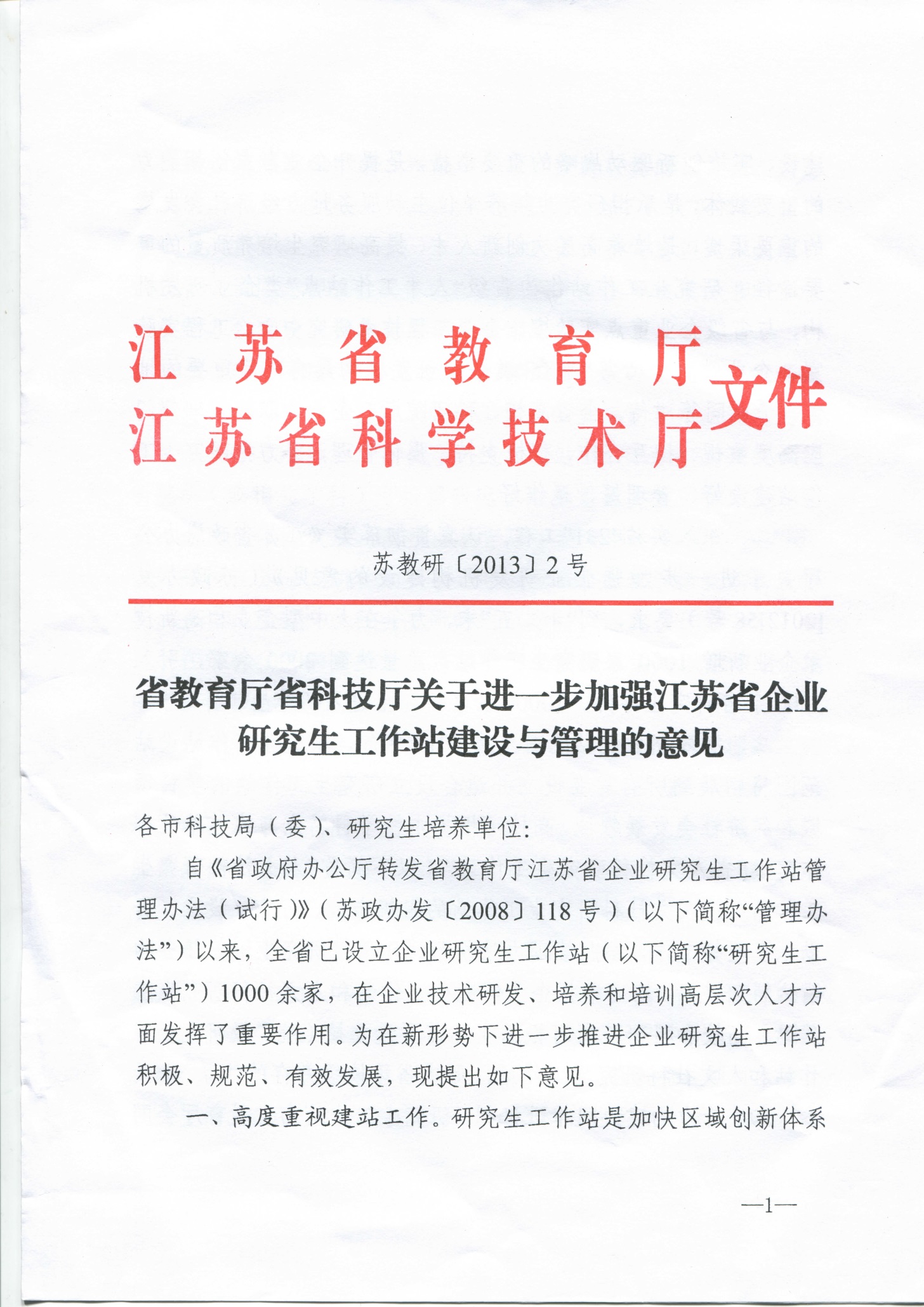 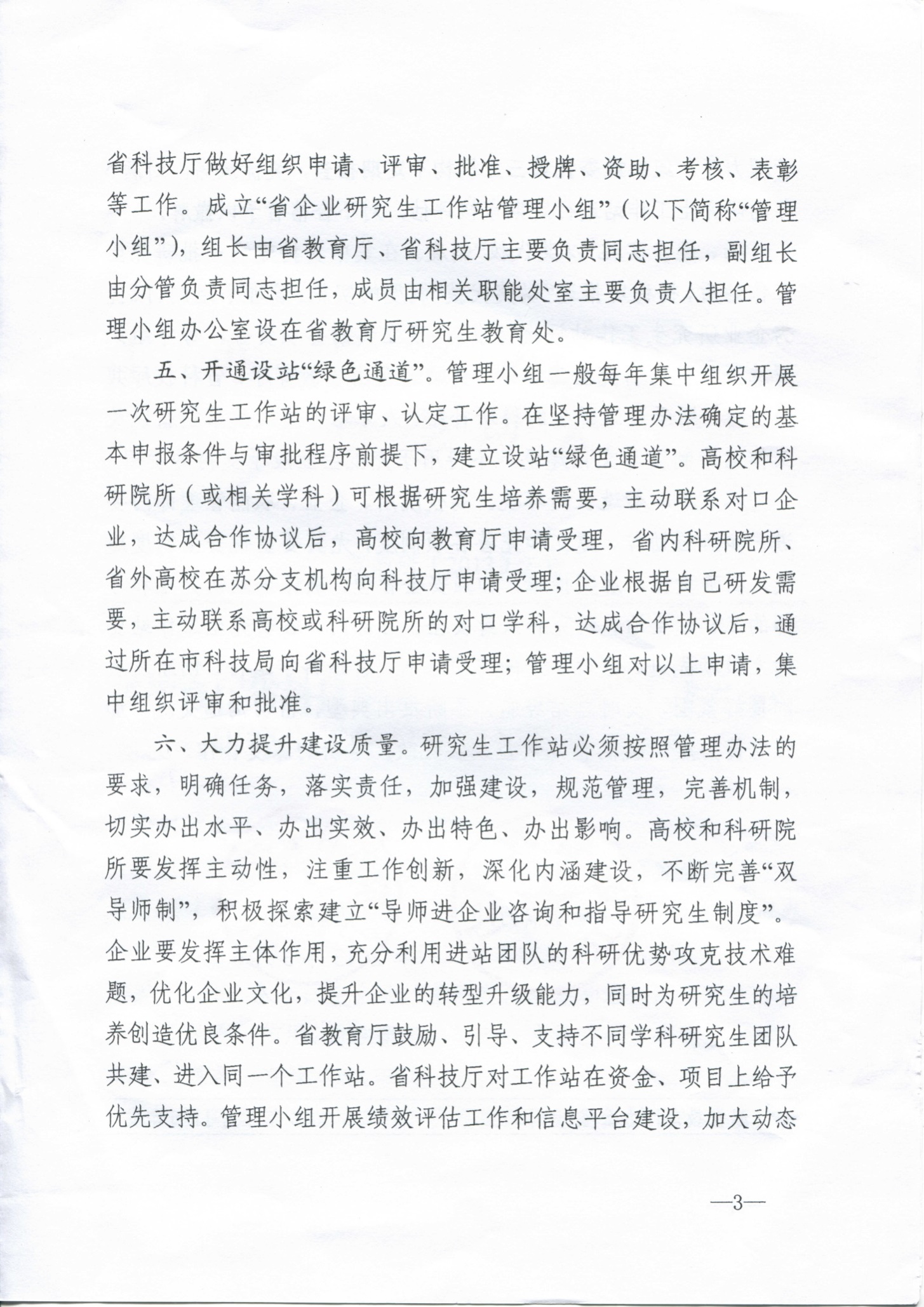 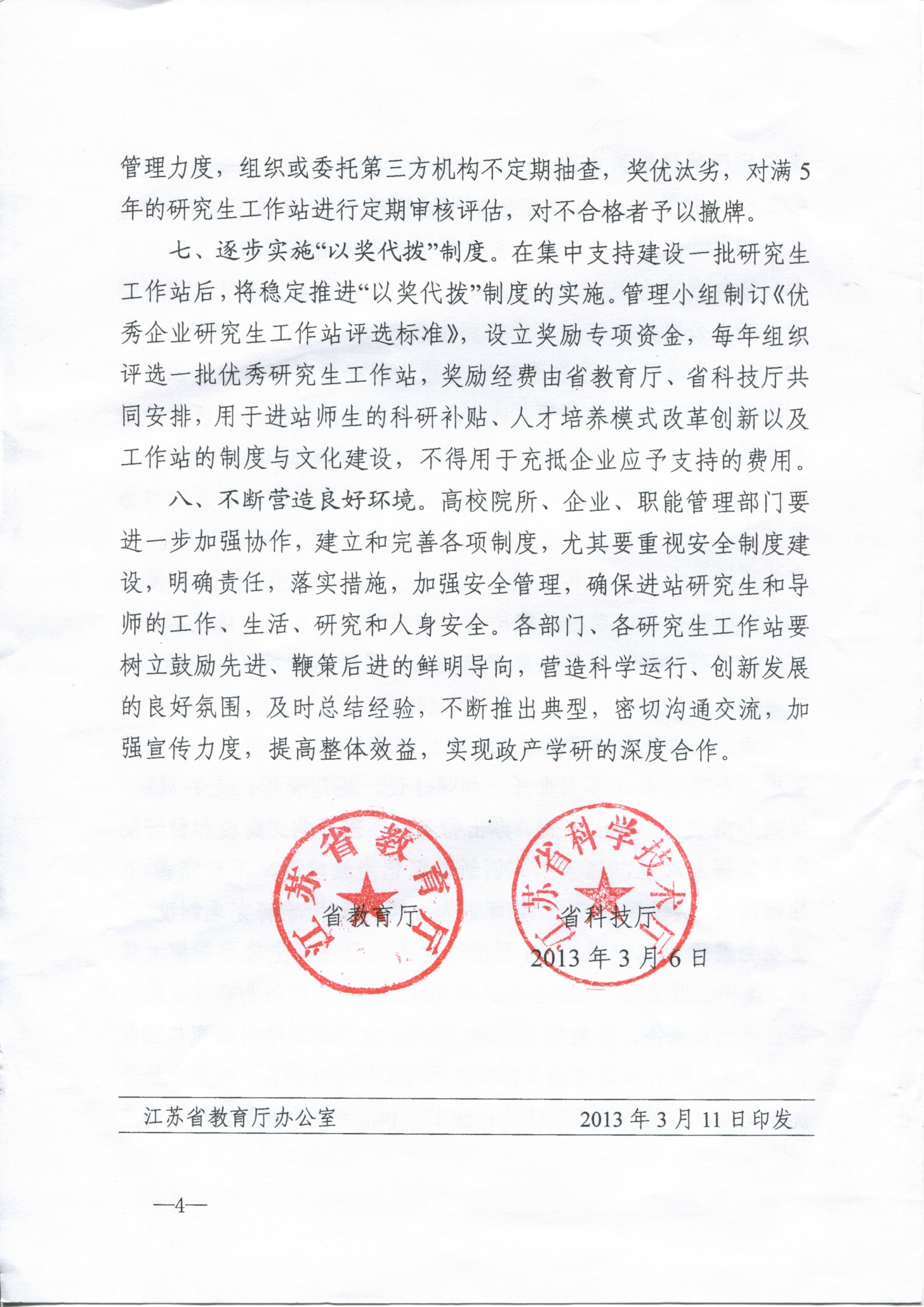 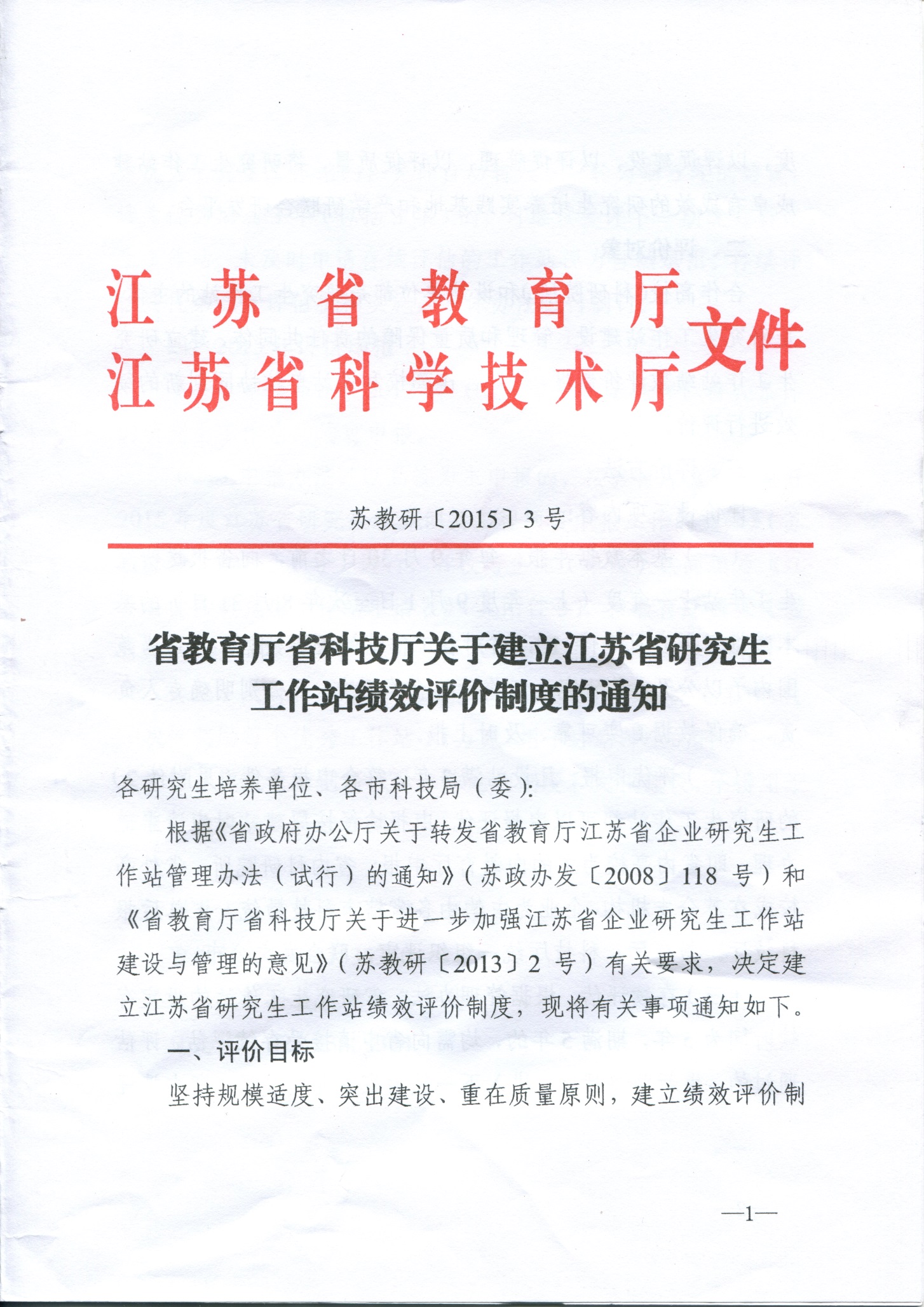 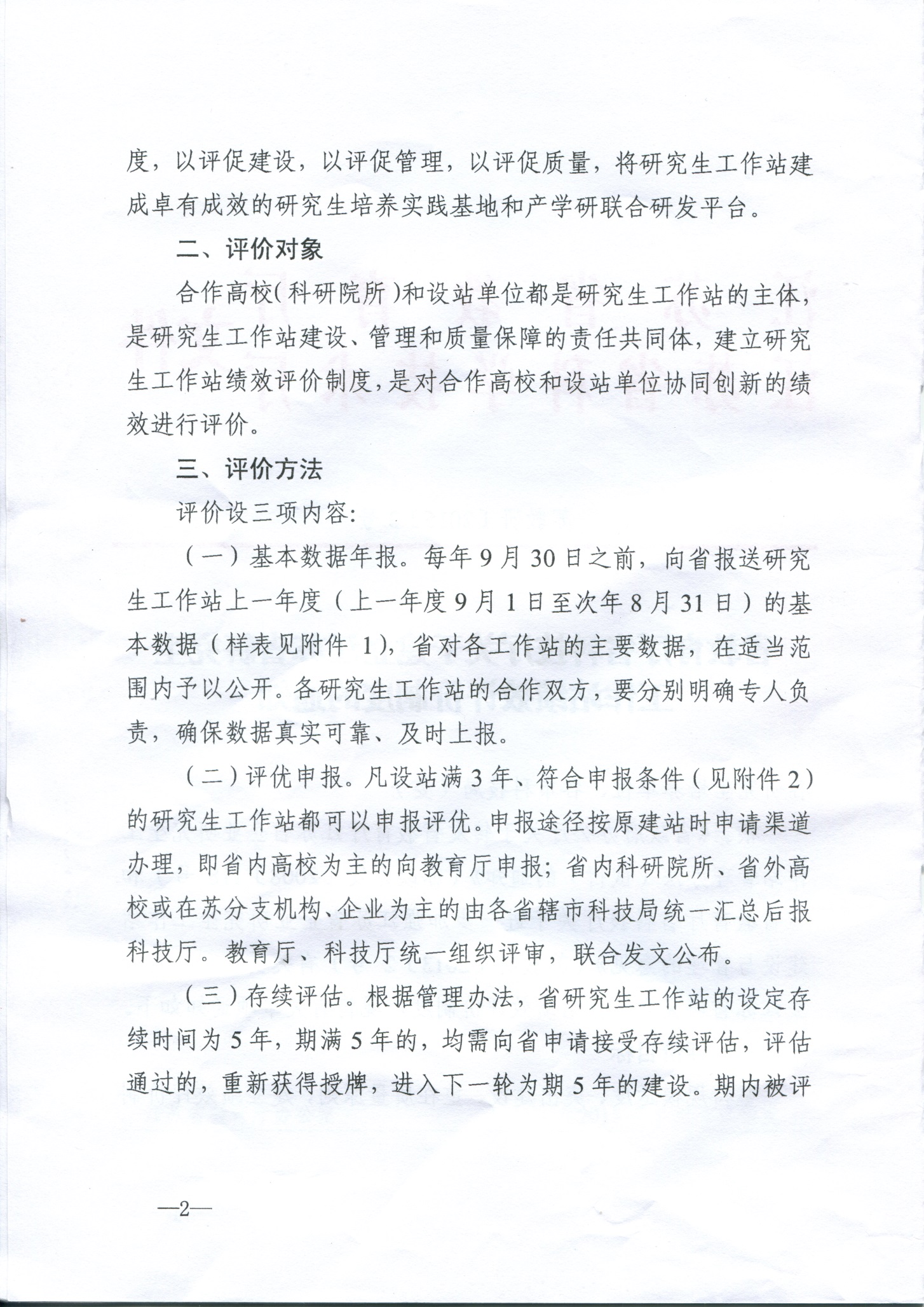 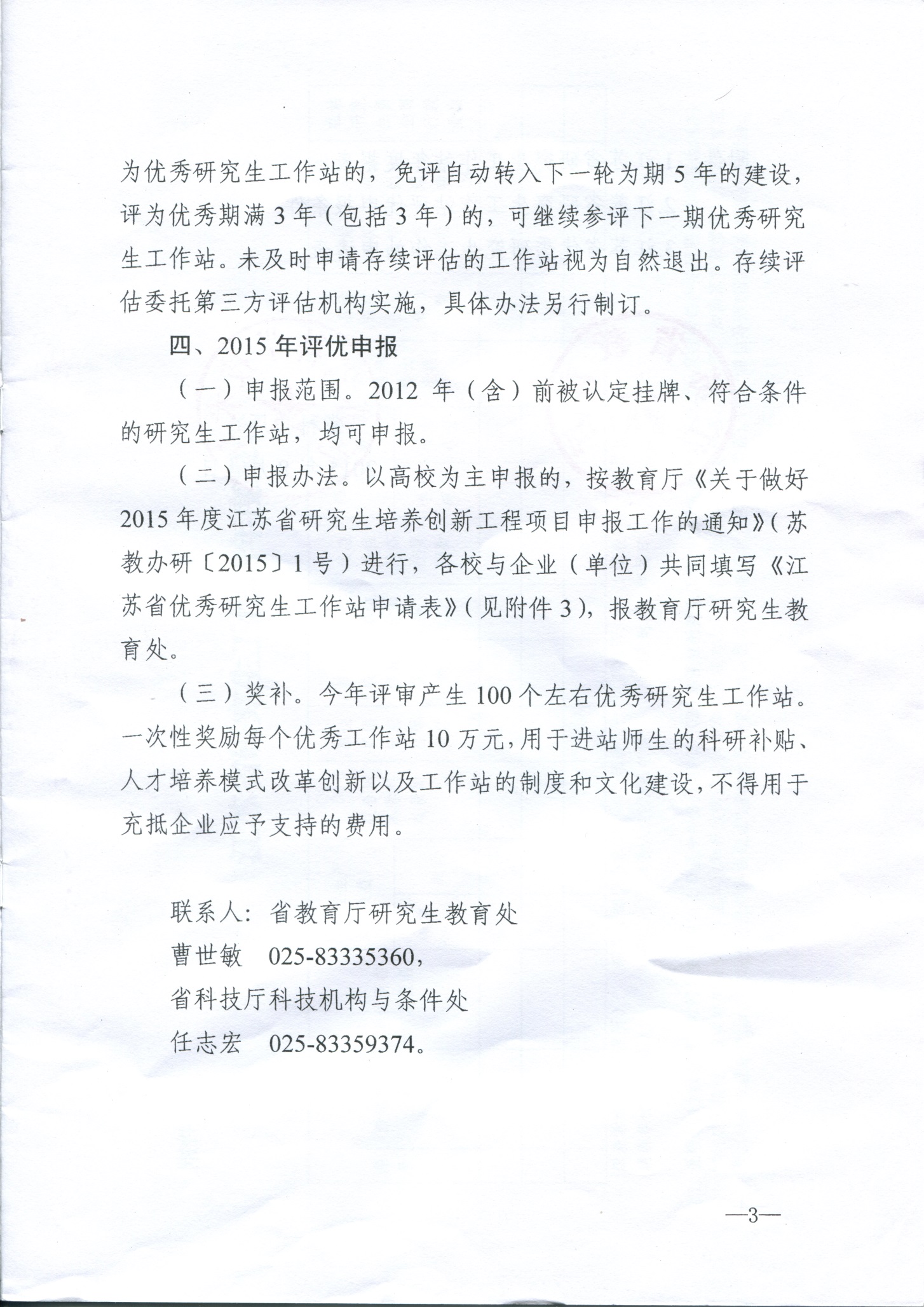 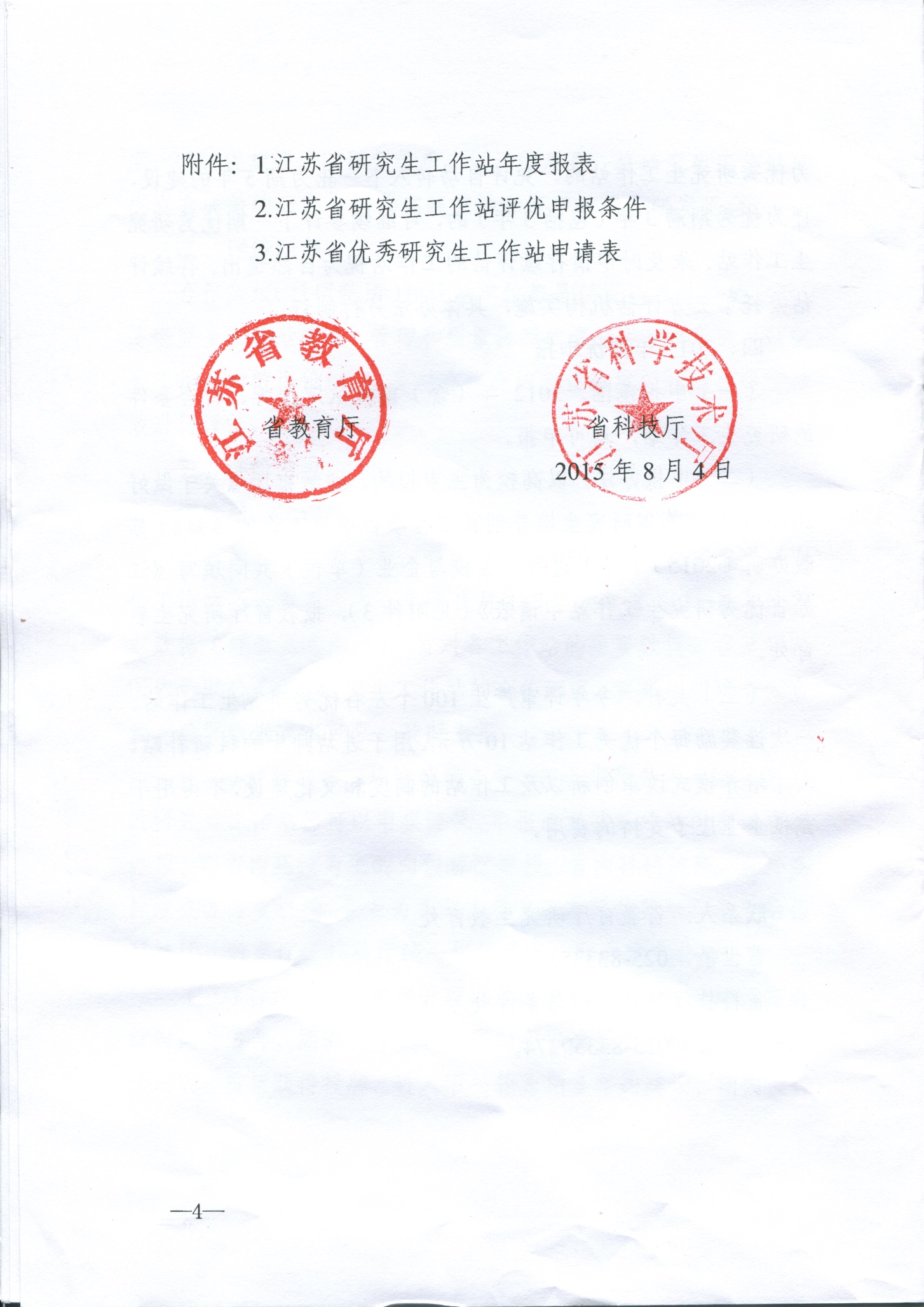 江苏省学位委员会制表江苏省教育厅制表单位所在地域市        区（县）市        区（县）市        区（县）市        区（县）市        区（县）市        区（县）市        区（县）市        区（县）市        区（县）市        区（县）市        区（县）市        区（县）市        区（县）所属领域（行业）A电子信息、B现代制造、C新材料、D生物医药、E高科技农业、F新能源与节能、G环保、H化工、I纺织、J其它A电子信息、B现代制造、C新材料、D生物医药、E高科技农业、F新能源与节能、G环保、H化工、I纺织、J其它A电子信息、B现代制造、C新材料、D生物医药、E高科技农业、F新能源与节能、G环保、H化工、I纺织、J其它A电子信息、B现代制造、C新材料、D生物医药、E高科技农业、F新能源与节能、G环保、H化工、I纺织、J其它A电子信息、B现代制造、C新材料、D生物医药、E高科技农业、F新能源与节能、G环保、H化工、I纺织、J其它A电子信息、B现代制造、C新材料、D生物医药、E高科技农业、F新能源与节能、G环保、H化工、I纺织、J其它A电子信息、B现代制造、C新材料、D生物医药、E高科技农业、F新能源与节能、G环保、H化工、I纺织、J其它A电子信息、B现代制造、C新材料、D生物医药、E高科技农业、F新能源与节能、G环保、H化工、I纺织、J其它A电子信息、B现代制造、C新材料、D生物医药、E高科技农业、F新能源与节能、G环保、H化工、I纺织、J其它A电子信息、B现代制造、C新材料、D生物医药、E高科技农业、F新能源与节能、G环保、H化工、I纺织、J其它单位类型A星火龙头企业、B民营科技企业、C国家火炬计划重点高新技术企业、D省高新技术企业、E其它（可多选）A星火龙头企业、B民营科技企业、C国家火炬计划重点高新技术企业、D省高新技术企业、E其它（可多选）A星火龙头企业、B民营科技企业、C国家火炬计划重点高新技术企业、D省高新技术企业、E其它（可多选）A星火龙头企业、B民营科技企业、C国家火炬计划重点高新技术企业、D省高新技术企业、E其它（可多选）A星火龙头企业、B民营科技企业、C国家火炬计划重点高新技术企业、D省高新技术企业、E其它（可多选）A星火龙头企业、B民营科技企业、C国家火炬计划重点高新技术企业、D省高新技术企业、E其它（可多选）A星火龙头企业、B民营科技企业、C国家火炬计划重点高新技术企业、D省高新技术企业、E其它（可多选）A星火龙头企业、B民营科技企业、C国家火炬计划重点高新技术企业、D省高新技术企业、E其它（可多选）A星火龙头企业、B民营科技企业、C国家火炬计划重点高新技术企业、D省高新技术企业、E其它（可多选）A星火龙头企业、B民营科技企业、C国家火炬计划重点高新技术企业、D省高新技术企业、E其它（可多选）职工总数（人）职工总数（人）职工总数（人）职工总数（人）人人人人人人人人人人近三年销售收入、利润、纳税额等（人文社科类研究生工作站可不填写此项）近三年销售收入、利润、纳税额等（人文社科类研究生工作站可不填写此项）近三年销售收入、利润、纳税额等（人文社科类研究生工作站可不填写此项）近三年销售收入、利润、纳税额等（人文社科类研究生工作站可不填写此项）近三年销售收入、利润、纳税额等（人文社科类研究生工作站可不填写此项）近三年销售收入、利润、纳税额等（人文社科类研究生工作站可不填写此项）近三年销售收入、利润、纳税额等（人文社科类研究生工作站可不填写此项）近三年销售收入、利润、纳税额等（人文社科类研究生工作站可不填写此项）近三年销售收入、利润、纳税额等（人文社科类研究生工作站可不填写此项）近三年销售收入、利润、纳税额等（人文社科类研究生工作站可不填写此项）近三年销售收入、利润、纳税额等（人文社科类研究生工作站可不填写此项）近三年销售收入、利润、纳税额等（人文社科类研究生工作站可不填写此项）近三年销售收入、利润、纳税额等（人文社科类研究生工作站可不填写此项）近三年销售收入、利润、纳税额等（人文社科类研究生工作站可不填写此项）年  度年  度销售收入（万元）销售收入（万元）销售收入（万元）销售收入（万元）利润（万元）利润（万元）利润（万元）纳税额（万元）纳税额（万元）纳税额（万元）纳税额（万元）纳税额（万元）研发机构名称研发机构名称级  别级  别级  别级  别认定部门认定部门认定部门认定时间认定时间认定时间认定时间认定时间科技人员 (人)科技人员 (人)上年研发经费（万元）上年研发经费（万元）上年研发经费（万元）研发人员(人)（不含兼职）研发人员(人)（不含兼职）其中博士博士硕士硕士研发人员(人)（不含兼职）研发人员(人)（不含兼职）其中高级职称高级职称中级职称中级职称授权专利总数（件）授权专利总数（件）授权专利总数（件）授权专利总数（件）授权专利总数（件）其中授权发明专利数(件)其中授权发明专利数(件)其中授权发明专利数(件)其中授权发明专利数(件)其中授权发明专利数(件)其中授权发明专利数(件)其中授权发明专利数(件)工作站获综合奖励情况工作站获综合奖励情况工作站获综合奖励情况工作站获综合奖励情况工作站获综合奖励情况工作站获综合奖励情况工作站获综合奖励情况工作站获综合奖励情况工作站获综合奖励情况工作站获综合奖励情况工作站获综合奖励情况工作站获综合奖励情况工作站获综合奖励情况工作站获综合奖励情况荣誉称号、表彰奖励名称荣誉称号、表彰奖励名称荣誉称号、表彰奖励名称获奖时间获奖时间获奖时间获奖时间授奖部门授奖部门授奖部门获奖级别获奖级别备注备注课题研究课题研究课题研究课题研究课题研究起止年月科研项目、课题名称项目来源及类别完成情况成果获奖、专利及效益情况（注明授奖部门、奖励级别及排名）技术创新技术创新技术创新技术创新技术创新成果转化成果转化成果转化成果转化成果转化社会和经济效益（直接、间接）社会和经济效益（直接、间接）社会和经济效益（直接、间接）社会和经济效益（直接、间接）社会和经济效益（直接、间接）正式出台工作站建设与管理相关制度和文件正式出台工作站建设与管理相关制度和文件正式出台工作站建设与管理相关制度和文件正式出台工作站建设与管理相关制度和文件时间文件名称使用范围及产生效益备注保障工作站有效运行的主要措施保障工作站有效运行的主要措施保障工作站有效运行的主要措施保障工作站有效运行的主要措施企业方面：企业方面：企业方面：企业方面：学校方面：学校方面：学校方面：学校方面：进站导师情况姓名姓名专业技术职  务专业技术职  务专业技术职  务博导/硕导博导/硕导专业方向专业方向专业方向现指导研究生数现指导研究生数现指导研究生数现指导研究生数现指导研究生数进站导师情况姓名姓名专业技术职  务专业技术职  务专业技术职  务博导/硕导博导/硕导专业方向专业方向专业方向博  士博  士硕  士硕  士硕  士进站导师情况进站导师情况进站导师情况进站导师情况进站导师情况设站以来进站研究生团队情况设站以来进站研究生团队情况设站以来进站研究生团队情况第1年第1年第1年第1年第1年第1年博士    人博士    人硕士    人硕士    人硕士    人硕士    人硕士    人设站以来进站研究生团队情况设站以来进站研究生团队情况设站以来进站研究生团队情况第2年第2年第2年第2年第2年第2年博士    人博士    人硕士    人硕士    人硕士    人硕士    人硕士    人设站以来进站研究生团队情况设站以来进站研究生团队情况设站以来进站研究生团队情况第3年第3年第3年第3年第3年第3年博士    人博士    人硕士    人硕士    人硕士    人硕士    人硕士    人设站以来进站研究生团队情况设站以来进站研究生团队情况设站以来进站研究生团队情况第4年第4年第4年第4年第4年第4年博士    人博士    人硕士    人硕士    人硕士    人硕士    人硕士    人设站以来进站研究生团队情况设站以来进站研究生团队情况设站以来进站研究生团队情况第5年第5年第5年第5年第5年第5年博士    人博士    人硕士    人硕士    人硕士    人硕士    人硕士    人进站研究生发表与工作站研究课题相关的学术成果进站研究生发表与工作站研究课题相关的学术成果进站研究生发表与工作站研究课题相关的学术成果进站研究生发表与工作站研究课题相关的学术成果进站研究生发表与工作站研究课题相关的学术成果进站研究生发表与工作站研究课题相关的学术成果进站研究生发表与工作站研究课题相关的学术成果进站研究生发表与工作站研究课题相关的学术成果进站研究生发表与工作站研究课题相关的学术成果进站研究生发表与工作站研究课题相关的学术成果进站研究生发表与工作站研究课题相关的学术成果进站研究生发表与工作站研究课题相关的学术成果进站研究生发表与工作站研究课题相关的学术成果进站研究生发表与工作站研究课题相关的学术成果进站研究生发表与工作站研究课题相关的学术成果进站研究生发表与工作站研究课题相关的学术成果学生姓名（排名）学生姓名（排名）题  目题  目题  目题  目题  目题  目题  目期刊名称(全称)期刊名称(全称)期刊名称(全称)SCI、EI、ISTP、核心SCI、EI、ISTP、核心SCI、EI、ISTP、核心备注进站研究生取得与工作站研究课题相关的发明专利进站研究生取得与工作站研究课题相关的发明专利进站研究生取得与工作站研究课题相关的发明专利进站研究生取得与工作站研究课题相关的发明专利进站研究生取得与工作站研究课题相关的发明专利进站研究生取得与工作站研究课题相关的发明专利进站研究生取得与工作站研究课题相关的发明专利进站研究生取得与工作站研究课题相关的发明专利进站研究生取得与工作站研究课题相关的发明专利进站研究生取得与工作站研究课题相关的发明专利进站研究生取得与工作站研究课题相关的发明专利进站研究生取得与工作站研究课题相关的发明专利进站研究生取得与工作站研究课题相关的发明专利进站研究生取得与工作站研究课题相关的发明专利进站研究生取得与工作站研究课题相关的发明专利进站研究生取得与工作站研究课题相关的发明专利学生姓名（排名）学生姓名（排名）专利名称专利名称专利名称专利名称专利名称专利名称专利名称专利号专利号专利号申请、公开、授权申请、公开、授权申请、公开、授权备注进站研究生获综合奖励情况进站研究生获综合奖励情况进站研究生获综合奖励情况进站研究生获综合奖励情况进站研究生获综合奖励情况进站研究生获综合奖励情况进站研究生获综合奖励情况进站研究生获综合奖励情况进站研究生获综合奖励情况进站研究生获综合奖励情况进站研究生获综合奖励情况进站研究生获综合奖励情况进站研究生获综合奖励情况进站研究生获综合奖励情况进站研究生获综合奖励情况进站研究生获综合奖励情况荣誉称号、表彰奖励名称荣誉称号、表彰奖励名称荣誉称号、表彰奖励名称荣誉称号、表彰奖励名称获奖时间获奖时间获奖时间授奖部门授奖部门授奖部门获奖级别获奖级别获奖级别获奖级别排名/总人数排名/总人数工作站在人才培养培训方面的其他成果工作站在人才培养培训方面的其他成果工作站在人才培养培训方面的其他成果工作站在人才培养培训方面的其他成果工作站在人才培养培训方面的其他成果工作站在人才培养培训方面的其他成果工作站在人才培养培训方面的其他成果工作站在人才培养培训方面的其他成果工作站在人才培养培训方面的其他成果工作站在人才培养培训方面的其他成果工作站在人才培养培训方面的其他成果工作站在人才培养培训方面的其他成果工作站在人才培养培训方面的其他成果工作站在人才培养培训方面的其他成果工作站在人才培养培训方面的其他成果工作站在人才培养培训方面的其他成果今后深入推进研究生工作站建设的设想和举措今后深入推进研究生工作站建设的设想和举措今后深入推进研究生工作站建设的设想和举措今后深入推进研究生工作站建设的设想和举措今后深入推进研究生工作站建设的设想和举措今后深入推进研究生工作站建设的设想和举措今后深入推进研究生工作站建设的设想和举措今后深入推进研究生工作站建设的设想和举措今后深入推进研究生工作站建设的设想和举措今后深入推进研究生工作站建设的设想和举措今后深入推进研究生工作站建设的设想和举措今后深入推进研究生工作站建设的设想和举措今后深入推进研究生工作站建设的设想和举措今后深入推进研究生工作站建设的设想和举措今后深入推进研究生工作站建设的设想和举措今后深入推进研究生工作站建设的设想和举措进站学科所在院系审核盖章负责人签章年  月  日进站学科所在院系审核盖章负责人签章年  月  日进站学科所在院系审核盖章负责人签章年  月  日进站学科所在院系审核盖章负责人签章年  月  日进站学科所在院系审核盖章负责人签章年  月  日研究生管理部门审核盖章负责人签章年  月  日研究生管理部门审核盖章负责人签章年  月  日研究生管理部门审核盖章负责人签章年  月  日研究生管理部门审核盖章负责人签章年  月  日研究生管理部门审核盖章负责人签章年  月  日学校审核盖章负责人签章年  月  日学校审核盖章负责人签章年  月  日学校审核盖章负责人签章年  月  日学校审核盖章负责人签章年  月  日学校审核盖章负责人签章年  月  日学校审核盖章负责人签章年  月  日申 请 单 位 意 见单位法人代表签章 公 章                                           年    月    日序号研究生工作站名称合作高校名称研发课题数设站时间近3年进站研究生数附件3-3附件3-3附件3-3附件3-3附件3-3附件3-3附件3-3附件3-3附件3-3附件3-3江苏省优秀研究生工作站申报信息表江苏省优秀研究生工作站申报信息表江苏省优秀研究生工作站申报信息表江苏省优秀研究生工作站申报信息表江苏省优秀研究生工作站申报信息表江苏省优秀研究生工作站申报信息表江苏省优秀研究生工作站申报信息表江苏省优秀研究生工作站申报信息表江苏省优秀研究生工作站申报信息表江苏省优秀研究生工作站申报信息表序号工作站名称所在地区(市、区县)合作高校代码合作高校名称合作课题名称技术领域
(参见申请表)合作
课题数近3年进站
研究生总数设站时间江苏省学位委员会制表江苏省教育厅制表单位所在地域市        区（县）市        区（县）市        区（县）市        区（县）市        区（县）市        区（县）市        区（县）市        区（县）市        区（县）市        区（县）市        区（县）市        区（县）市        区（县）所属领域（行业）A电子信息、B现代制造、C新材料、D生物医药、E高科技农业、F新能源与节能、G环保、H化工、I纺织、J其它A电子信息、B现代制造、C新材料、D生物医药、E高科技农业、F新能源与节能、G环保、H化工、I纺织、J其它A电子信息、B现代制造、C新材料、D生物医药、E高科技农业、F新能源与节能、G环保、H化工、I纺织、J其它A电子信息、B现代制造、C新材料、D生物医药、E高科技农业、F新能源与节能、G环保、H化工、I纺织、J其它A电子信息、B现代制造、C新材料、D生物医药、E高科技农业、F新能源与节能、G环保、H化工、I纺织、J其它A电子信息、B现代制造、C新材料、D生物医药、E高科技农业、F新能源与节能、G环保、H化工、I纺织、J其它A电子信息、B现代制造、C新材料、D生物医药、E高科技农业、F新能源与节能、G环保、H化工、I纺织、J其它A电子信息、B现代制造、C新材料、D生物医药、E高科技农业、F新能源与节能、G环保、H化工、I纺织、J其它A电子信息、B现代制造、C新材料、D生物医药、E高科技农业、F新能源与节能、G环保、H化工、I纺织、J其它A电子信息、B现代制造、C新材料、D生物医药、E高科技农业、F新能源与节能、G环保、H化工、I纺织、J其它单位类型A星火龙头企业、B民营科技企业、C国家火炬计划重点高新技术企业、D省高新技术企业、E其它（可多选）A星火龙头企业、B民营科技企业、C国家火炬计划重点高新技术企业、D省高新技术企业、E其它（可多选）A星火龙头企业、B民营科技企业、C国家火炬计划重点高新技术企业、D省高新技术企业、E其它（可多选）A星火龙头企业、B民营科技企业、C国家火炬计划重点高新技术企业、D省高新技术企业、E其它（可多选）A星火龙头企业、B民营科技企业、C国家火炬计划重点高新技术企业、D省高新技术企业、E其它（可多选）A星火龙头企业、B民营科技企业、C国家火炬计划重点高新技术企业、D省高新技术企业、E其它（可多选）A星火龙头企业、B民营科技企业、C国家火炬计划重点高新技术企业、D省高新技术企业、E其它（可多选）A星火龙头企业、B民营科技企业、C国家火炬计划重点高新技术企业、D省高新技术企业、E其它（可多选）A星火龙头企业、B民营科技企业、C国家火炬计划重点高新技术企业、D省高新技术企业、E其它（可多选）A星火龙头企业、B民营科技企业、C国家火炬计划重点高新技术企业、D省高新技术企业、E其它（可多选）职工总数（人）职工总数（人）职工总数（人）职工总数（人）人人人人人人人人人人近三年销售收入、利润、纳税额等（人文社科类研究生工作站可不填写此项）近三年销售收入、利润、纳税额等（人文社科类研究生工作站可不填写此项）近三年销售收入、利润、纳税额等（人文社科类研究生工作站可不填写此项）近三年销售收入、利润、纳税额等（人文社科类研究生工作站可不填写此项）近三年销售收入、利润、纳税额等（人文社科类研究生工作站可不填写此项）近三年销售收入、利润、纳税额等（人文社科类研究生工作站可不填写此项）近三年销售收入、利润、纳税额等（人文社科类研究生工作站可不填写此项）近三年销售收入、利润、纳税额等（人文社科类研究生工作站可不填写此项）近三年销售收入、利润、纳税额等（人文社科类研究生工作站可不填写此项）近三年销售收入、利润、纳税额等（人文社科类研究生工作站可不填写此项）近三年销售收入、利润、纳税额等（人文社科类研究生工作站可不填写此项）近三年销售收入、利润、纳税额等（人文社科类研究生工作站可不填写此项）近三年销售收入、利润、纳税额等（人文社科类研究生工作站可不填写此项）近三年销售收入、利润、纳税额等（人文社科类研究生工作站可不填写此项）年  度年  度销售收入（万元）销售收入（万元）销售收入（万元）销售收入（万元）利润（万元）利润（万元）利润（万元）纳税额（万元）纳税额（万元）纳税额（万元）纳税额（万元）纳税额（万元）研发机构名称研发机构名称级  别级  别级  别级  别认定部门认定部门认定部门认定时间认定时间认定时间认定时间认定时间科技人员 (人)科技人员 (人)上年研发经费（万元）上年研发经费（万元）上年研发经费（万元）研发人员(人)（不含兼职）研发人员(人)（不含兼职）其中博士博士硕士硕士研发人员(人)（不含兼职）研发人员(人)（不含兼职）其中高级职称高级职称中级职称中级职称授权专利总数（件）授权专利总数（件）授权专利总数（件）授权专利总数（件）授权专利总数（件）其中授权发明专利数(件)其中授权发明专利数(件)其中授权发明专利数(件)其中授权发明专利数(件)其中授权发明专利数(件)其中授权发明专利数(件)其中授权发明专利数(件)工作站获综合奖励情况工作站获综合奖励情况工作站获综合奖励情况工作站获综合奖励情况工作站获综合奖励情况工作站获综合奖励情况工作站获综合奖励情况工作站获综合奖励情况工作站获综合奖励情况工作站获综合奖励情况工作站获综合奖励情况工作站获综合奖励情况工作站获综合奖励情况工作站获综合奖励情况荣誉称号、表彰奖励名称荣誉称号、表彰奖励名称荣誉称号、表彰奖励名称获奖时间获奖时间获奖时间获奖时间授奖部门授奖部门授奖部门获奖级别获奖级别备注备注课题研究课题研究课题研究课题研究课题研究起止年月科研项目、课题名称项目来源及类别完成情况成果获奖、专利及效益情况（注明授奖部门、奖励级别及排名）技术创新技术创新技术创新技术创新技术创新成果转化成果转化成果转化成果转化成果转化社会和经济效益（直接、间接）社会和经济效益（直接、间接）社会和经济效益（直接、间接）社会和经济效益（直接、间接）社会和经济效益（直接、间接）正式出台工作站建设与管理相关制度和文件正式出台工作站建设与管理相关制度和文件正式出台工作站建设与管理相关制度和文件正式出台工作站建设与管理相关制度和文件时间文件名称使用范围及产生效益备注保障工作站有效运行的主要措施保障工作站有效运行的主要措施保障工作站有效运行的主要措施保障工作站有效运行的主要措施企业方面：企业方面：企业方面：企业方面：学校方面：学校方面：学校方面：学校方面：进站导师情况姓名姓名专业技术职  务专业技术职  务专业技术职  务博导/硕导博导/硕导专业方向专业方向专业方向现指导研究生数现指导研究生数现指导研究生数现指导研究生数现指导研究生数进站导师情况姓名姓名专业技术职  务专业技术职  务专业技术职  务博导/硕导博导/硕导专业方向专业方向专业方向博  士博  士硕  士硕  士硕  士进站导师情况进站导师情况进站导师情况进站导师情况进站导师情况设站以来进站研究生团队情况设站以来进站研究生团队情况设站以来进站研究生团队情况第1年第1年第1年第1年第1年第1年博士    人博士    人硕士    人硕士    人硕士    人硕士    人硕士    人设站以来进站研究生团队情况设站以来进站研究生团队情况设站以来进站研究生团队情况第2年第2年第2年第2年第2年第2年博士    人博士    人硕士    人硕士    人硕士    人硕士    人硕士    人设站以来进站研究生团队情况设站以来进站研究生团队情况设站以来进站研究生团队情况第3年第3年第3年第3年第3年第3年博士    人博士    人硕士    人硕士    人硕士    人硕士    人硕士    人设站以来进站研究生团队情况设站以来进站研究生团队情况设站以来进站研究生团队情况第4年第4年第4年第4年第4年第4年博士    人博士    人硕士    人硕士    人硕士    人硕士    人硕士    人设站以来进站研究生团队情况设站以来进站研究生团队情况设站以来进站研究生团队情况第5年第5年第5年第5年第5年第5年博士    人博士    人硕士    人硕士    人硕士    人硕士    人硕士    人设站以来进站研究生团队情况设站以来进站研究生团队情况设站以来进站研究生团队情况第6年第6年第6年第6年第6年第6年博士    人博士    人硕士    人硕士    人硕士    人硕士    人硕士    人进站研究生发表与工作站研究课题相关的学术成果进站研究生发表与工作站研究课题相关的学术成果进站研究生发表与工作站研究课题相关的学术成果进站研究生发表与工作站研究课题相关的学术成果进站研究生发表与工作站研究课题相关的学术成果进站研究生发表与工作站研究课题相关的学术成果进站研究生发表与工作站研究课题相关的学术成果进站研究生发表与工作站研究课题相关的学术成果进站研究生发表与工作站研究课题相关的学术成果进站研究生发表与工作站研究课题相关的学术成果进站研究生发表与工作站研究课题相关的学术成果进站研究生发表与工作站研究课题相关的学术成果进站研究生发表与工作站研究课题相关的学术成果进站研究生发表与工作站研究课题相关的学术成果进站研究生发表与工作站研究课题相关的学术成果进站研究生发表与工作站研究课题相关的学术成果学生姓名（排名）学生姓名（排名）题  目题  目题  目题  目题  目题  目题  目期刊名称(全称)期刊名称(全称)期刊名称(全称)SCI、EI、ISTP、核心SCI、EI、ISTP、核心SCI、EI、ISTP、核心备注进站研究生取得与工作站研究课题相关的发明专利进站研究生取得与工作站研究课题相关的发明专利进站研究生取得与工作站研究课题相关的发明专利进站研究生取得与工作站研究课题相关的发明专利进站研究生取得与工作站研究课题相关的发明专利进站研究生取得与工作站研究课题相关的发明专利进站研究生取得与工作站研究课题相关的发明专利进站研究生取得与工作站研究课题相关的发明专利进站研究生取得与工作站研究课题相关的发明专利进站研究生取得与工作站研究课题相关的发明专利进站研究生取得与工作站研究课题相关的发明专利进站研究生取得与工作站研究课题相关的发明专利进站研究生取得与工作站研究课题相关的发明专利进站研究生取得与工作站研究课题相关的发明专利进站研究生取得与工作站研究课题相关的发明专利进站研究生取得与工作站研究课题相关的发明专利学生姓名（排名）学生姓名（排名）专利名称专利名称专利名称专利名称专利名称专利名称专利名称专利号专利号专利号申请、公开、授权申请、公开、授权申请、公开、授权备注进站研究生获综合奖励情况进站研究生获综合奖励情况进站研究生获综合奖励情况进站研究生获综合奖励情况进站研究生获综合奖励情况进站研究生获综合奖励情况进站研究生获综合奖励情况进站研究生获综合奖励情况进站研究生获综合奖励情况进站研究生获综合奖励情况进站研究生获综合奖励情况进站研究生获综合奖励情况进站研究生获综合奖励情况进站研究生获综合奖励情况进站研究生获综合奖励情况进站研究生获综合奖励情况荣誉称号、表彰奖励名称荣誉称号、表彰奖励名称荣誉称号、表彰奖励名称荣誉称号、表彰奖励名称获奖时间获奖时间获奖时间授奖部门授奖部门授奖部门获奖级别获奖级别获奖级别获奖级别排名/总人数排名/总人数工作站在人才培养培训方面的其他成果工作站在人才培养培训方面的其他成果工作站在人才培养培训方面的其他成果工作站在人才培养培训方面的其他成果工作站在人才培养培训方面的其他成果工作站在人才培养培训方面的其他成果工作站在人才培养培训方面的其他成果工作站在人才培养培训方面的其他成果工作站在人才培养培训方面的其他成果工作站在人才培养培训方面的其他成果工作站在人才培养培训方面的其他成果工作站在人才培养培训方面的其他成果工作站在人才培养培训方面的其他成果工作站在人才培养培训方面的其他成果工作站在人才培养培训方面的其他成果工作站在人才培养培训方面的其他成果今后深入推进研究生工作站建设的设想和举措今后深入推进研究生工作站建设的设想和举措今后深入推进研究生工作站建设的设想和举措今后深入推进研究生工作站建设的设想和举措今后深入推进研究生工作站建设的设想和举措今后深入推进研究生工作站建设的设想和举措今后深入推进研究生工作站建设的设想和举措今后深入推进研究生工作站建设的设想和举措今后深入推进研究生工作站建设的设想和举措今后深入推进研究生工作站建设的设想和举措今后深入推进研究生工作站建设的设想和举措今后深入推进研究生工作站建设的设想和举措今后深入推进研究生工作站建设的设想和举措今后深入推进研究生工作站建设的设想和举措今后深入推进研究生工作站建设的设想和举措今后深入推进研究生工作站建设的设想和举措进站学科所在院系审核盖章负责人签章年  月  日进站学科所在院系审核盖章负责人签章年  月  日进站学科所在院系审核盖章负责人签章年  月  日进站学科所在院系审核盖章负责人签章年  月  日进站学科所在院系审核盖章负责人签章年  月  日研究生管理部门审核盖章负责人签章年  月  日研究生管理部门审核盖章负责人签章年  月  日研究生管理部门审核盖章负责人签章年  月  日研究生管理部门审核盖章负责人签章年  月  日研究生管理部门审核盖章负责人签章年  月  日学校审核盖章负责人签章年  月  日学校审核盖章负责人签章年  月  日学校审核盖章负责人签章年  月  日学校审核盖章负责人签章年  月  日学校审核盖章负责人签章年  月  日学校审核盖章负责人签章年  月  日申 请 单 位 意 见单位法人代表签章 公 章                                           年    月    日序号研究生工作站名称合作高校名称研发课题数评为优秀研究生工作站时间近3年进站研究生数附件3-6附件3-6附件3-6附件3-6附件3-6附件3-6附件3-6附件3-6附件3-6附件3-6江苏省优秀研究生工作站示范基地申报信息表江苏省优秀研究生工作站示范基地申报信息表江苏省优秀研究生工作站示范基地申报信息表江苏省优秀研究生工作站示范基地申报信息表江苏省优秀研究生工作站示范基地申报信息表江苏省优秀研究生工作站示范基地申报信息表江苏省优秀研究生工作站示范基地申报信息表江苏省优秀研究生工作站示范基地申报信息表江苏省优秀研究生工作站示范基地申报信息表江苏省优秀研究生工作站示范基地申报信息表序号工作站名称所在地区(市、区县)合作高校代码合作高校名称合作课题名称技术领域
(参见申请表)合作
课题数近3年进站
研究生总数评为优秀研究生工作站时间